ПРАВИТЕЛЬСТВО РОССИЙСКОЙ ФЕДЕРАЦИИПОСТАНОВЛЕНИЕот 23 июля 2004 г. N 372О ФЕДЕРАЛЬНОЙ СЛУЖБЕ ПО ГИДРОМЕТЕОРОЛОГИИИ МОНИТОРИНГУ ОКРУЖАЮЩЕЙ СРЕДЫПравительство Российской Федерации постановляет:1. Утвердить прилагаемое Положение о Федеральной службе по гидрометеорологии и мониторингу окружающей среды.2. Установить, что Федеральная служба по гидрометеорологии и мониторингу окружающей среды осуществляет функции по управлению государственным имуществом и оказанию государственных услуг в области гидрометеорологии и смежных с ней областях, мониторинга окружающей среды, ее загрязнения.(в ред. Постановления Правительства РФ от 14.09.2009 N 737)3. Установить, что Федеральная служба по гидрометеорологии и мониторингу окружающей среды до внесения изменений в соответствующие нормативные правовые акты Российской Федерации осуществляет:абзац исключен. - Постановление Правительства РФ от 14.09.2009 N 737;организацию составления прогнозов погоды, водности, урожая сельскохозяйственных культур, глобальных и региональных изменений климата;абзацы четвертый - пятый исключены. - Постановление Правительства РФ от 14.09.2009 N 737;участие в установленном порядке в проведении гидрометеорологической экспертизы проектов строительства и проектов освоения территорий;согласование в установленном порядке условий гидрометеорологического и гелиогеофизического обеспечения плавания судов, полетов летательных аппаратов, работы космонавтов в открытом космосе, проведения спасательных операций;исследования гидрометеорологических и геофизических процессов в атмосфере, на поверхности суши, в Мировом океане, Арктике и Антарктике, а также в околоземном космическом пространстве в части изучения и прогнозирования радиационной обстановки, состояния ионосферы и магнитного поля Земли;абзац утратил силу. - Постановление Правительства РФ от 29.05.2008 N 404.Федеральной службе по гидрометеорологии и мониторингу окружающей среды внести до 1 октября 2004 г. в Правительство Российской Федерации проекты соответствующих нормативных правовых актов с целью законодательного закрепления указанных полномочий.4. Установить, что до утверждения Правительством Российской Федерации перечня подведомственных организаций федеральных органов исполнительной власти в ведении Федеральной службы по гидрометеорологии и мониторингу окружающей среды находятся организации, находившиеся в ведении упраздненной Федеральной службы России по гидрометеорологии и мониторингу окружающей среды.5. Разрешить Федеральной службе по гидрометеорологии и мониторингу окружающей среды иметь 3 заместителей руководителя, а также в структуре центрального аппарата до 4 управлений по основным направлениям деятельности Службы.(п. 5 в ред. Постановления Правительства РФ от 28.12.2020 N 2293)6. Утратил силу с 28 января 2011 года. - Постановление Правительства РФ от 28.01.2011 N 39.7. Согласиться с предложением Федеральной службы по гидрометеорологии и мониторингу окружающей среды о размещении в установленном порядке ее центрального аппарата в г. Москве, Нововаганьковский пер., дома 8 и 12.8. Признать утратившими силу:Постановление Правительства Российской Федерации от 4 декабря 1998 г. N 1439 "Вопросы Федеральной службы России по гидрометеорологии и мониторингу окружающей среды" (Собрание законодательства Российской Федерации, 1998, N 50, ст. 6157);Постановление Правительства Российской Федерации от 20 мая 1999 г. N 555 "Об утверждении Положения о Федеральной службе России по гидрометеорологии и мониторингу окружающей среды" (Собрание законодательства Российской Федерации, 1999, N 22, ст. 2771);Постановление Правительства Российской Федерации от 7 июля 2003 г. N 412 "О внесении изменений в Положение о Федеральной службе России по гидрометеорологии и мониторингу окружающей среды" (Собрание законодательства Российской Федерации, 2003, N 28, ст. 2937).Председатель ПравительстваРоссийской ФедерацииМ.ФРАДКОВУтвержденоПостановлением ПравительстваРоссийской Федерацииот 23 июля 2004 г. N 372ПОЛОЖЕНИЕО ФЕДЕРАЛЬНОЙ СЛУЖБЕ ПО ГИДРОМЕТЕОРОЛОГИИИ МОНИТОРИНГУ ОКРУЖАЮЩЕЙ СРЕДЫI. Общие положения1. Федеральная служба по гидрометеорологии и мониторингу окружающей среды (Росгидромет) является федеральным органом исполнительной власти, осуществляющим функции по управлению государственным имуществом и оказанию государственных услуг в области гидрометеорологии и смежных с ней областях, мониторинга состояния и загрязнения окружающей среды, федеральному государственному контролю (надзору) за проведением работ по активным воздействиям на гидрометеорологические процессы.(в ред. Постановлений Правительства РФ от 29.05.2008 N 404, от 08.08.2009 N 649, от 14.09.2009 N 737, от 06.06.2013 N 477, от 15.11.2021 N 1943)Федеральная служба по гидрометеорологии и мониторингу окружающей среды обеспечивает в установленной сфере деятельности выполнение обязательств Российской Федерации по международным договорам Российской Федерации, в том числе по Конвенции Всемирной метеорологической организации, рамочной Конвенции ООН об изменении климата и Протоколу по охране окружающей среды к Договору об Антарктике, подписанному в г. Мадриде 4 октября 1991 г.2. Федеральная служба по гидрометеорологии и мониторингу окружающей среды находится в ведении Министерства природных ресурсов и экологии Российской Федерации.(п. 2 в ред. Постановления Правительства РФ от 29.05.2008 N 404)3. Федеральная служба по гидрометеорологии и мониторингу окружающей среды в своей деятельности руководствуется Конституцией Российской Федерации, федеральными конституционными законами, федеральными законами, актами Президента Российской Федерации и Правительства Российской Федерации, международными договорами Российской Федерации, нормативными правовыми актами Министерства природных ресурсов и экологии Российской Федерации, а также настоящим Положением.(в ред. Постановления Правительства РФ от 29.05.2008 N 404)4. Федеральная служба по гидрометеорологии и мониторингу окружающей среды осуществляет свою деятельность непосредственно и через свои территориальные органы и подведомственные организации во взаимодействии с другими федеральными органами исполнительной власти, органами исполнительной власти субъектов Российской Федерации, органами местного самоуправления, общественными объединениями и иными организациями.(в ред. Постановления Правительства РФ от 14.09.2009 N 737)II. Полномочия5. Федеральная служба по гидрометеорологии и мониторингу окружающей среды осуществляет следующие полномочия в установленной сфере деятельности:5.1 - 5.2.4. утратили силу. - Постановление Правительства РФ от 29.05.2008 N 404;5.3. на основании федеральных законов, актов Президента Российской Федерации и Правительства Российской Федерации и в порядке, установленном ими, осуществляет следующие полномочия по контролю и надзору в установленной сфере деятельности:5.3.1. осуществляет федеральный государственный контроль (надзор) за проведением работ по активным воздействиям на гидрометеорологические процессы;(пп. 5.3.1 в ред. Постановления Правительства РФ от 15.11.2021 N 1943)5.3.2. осуществляет в соответствии с законодательством Российской Федерации лицензирование отдельных видов деятельности, отнесенных к компетенции Службы;(пп. 5.3.2 в ред. Постановления Правительства РФ от 14.12.2006 N 767)5.3.2.1 - 5.3.2.3. утратили силу. - Постановление Правительства РФ от 14.12.2006 N 767;5.3.3. осуществляет федеральный государственный лицензионный контроль (надзор) за деятельностью в области гидрометеорологии и смежных с ней областях (за исключением указанной деятельности, осуществляемой в ходе инженерных изысканий, выполняемых для подготовки проектной документации, строительства, реконструкции объектов капитального строительства);(пп. 5.3.3 введен Постановлением Правительства РФ от 15.11.2021 N 1943)5.4. осуществляет:5.4.1. в пределах своей компетенции государственный учет поверхностных вод и ведение государственного водного кадастра в части поверхностных водных объектов в порядке, установленном законодательством Российской Федерации;5.4.2. ведение Единого государственного фонда данных о состоянии окружающей среды, ее загрязнении;(в ред. Постановления Правительства РФ от 14.09.2009 N 737)5.4.3. формирование и обеспечение функционирования государственной наблюдательной сети, в том числе организацию и прекращение деятельности стационарных и подвижных пунктов наблюдений, определение их местоположения;5.4.4. государственный мониторинг атмосферного воздуха (в пределах своей компетенции);5.4.5. государственный мониторинг водных объектов в части поверхностных водных объектов, мониторинг уникальной экологической системы озера Байкал (в пределах своей компетенции);(в ред. Постановления Правительства РФ от 29.05.2008 N 404)5.4.6. государственный мониторинг континентального шельфа в порядке, определяемом законодательством Российской Федерации (в пределах своей компетенции);5.4.7. государственный мониторинг состояния исключительной экономической зоны Российской Федерации (в пределах своей компетенции);5.4.8. руководство и контроль деятельности Российской антарктической экспедиции;5.4.9. информирование пользователей (потребителей) о составе предоставляемых сведений о состоянии окружающей среды, ее загрязнении, о формах доведения данной информации и об организациях, осуществляющих информационное обеспечение пользователей (потребителей);(в ред. Постановления Правительства РФ от 14.09.2009 N 737)5.4.10. обеспечение функционирования на территории Российской Федерации пунктов гидрометеорологических наблюдений государственной наблюдательной сети и системы получения, сбора и распространения гидрометеорологической информации;(в ред. Постановления Правительства РФ от 15.11.2021 N 1943)5.4.11. обеспечение выпуска экстренной информации об опасных природных явлениях, о фактических и прогнозируемых резких изменениях погоды и загрязнении окружающей среды, которые могут угрожать жизни и здоровью населения и наносить ущерб окружающей среде;(в ред. Постановления Правительства РФ от 14.09.2009 N 737)5.4.12. обеспечение органов государственной власти, Вооруженных Сил Российской Федерации, а также населения информацией о фактическом и прогнозируемом состоянии окружающей среды, ее загрязнении;(пп. 5.4.12 введен Постановлением Правительства РФ от 14.09.2009 N 737)5.4.13. обеспечение работы противолавинной службы;(пп. 5.4.13 введен Постановлением Правительства РФ от 14.09.2009 N 737)5.4.14. утверждение перечня работ федерального назначения в области гидрометеорологии и смежных с ней областях, организацию и обеспечение проведения таких работ;(пп. 5.4.14 в ред. Постановления Правительства РФ от 11.11.2015 N 1219)5.4.15. организацию и проведение работ по активным воздействиям на гидрометеорологические процессы (защита сельскохозяйственных растений от градобития, регулирование осадков, рассеивание туманов);(пп. 5.4.15 введен Постановлением Правительства РФ от 14.09.2009 N 737; в ред. Постановления Правительства РФ от 15.11.2021 N 1943)5.4.16. метеорологическое обслуживание гражданской и экспериментальной авиации;(пп. 5.4.16 введен Постановлением Правительства РФ от 14.09.2009 N 737)5.4.16(1). обязательную сертификацию метеорологического оборудования, устанавливаемого на сертифицированных аэродромах, предназначенных для взлета, посадки, руления и стоянки гражданских воздушных судов;(пп. 5.4.16(1) введен Постановлением Правительства РФ от 06.09.2018 N 1062)5.4.17. в пределах своей компетенции государственный мониторинг радиационной обстановки на территории Российской Федерации;(пп. 5.4.17 введен Постановлением Правительства РФ от 17.01.2015 N 19)5.4.18. ведение кадастра антропогенных выбросов из источников и абсорбции поглотителями парниковых газов в отношении парниковых газов, перечень которых определяется Правительством Российской Федерации;(пп. 5.4.18 введен Постановлением Правительства РФ от 09.03.2022 N 310)5.5. осуществляет в соответствии с законодательством Российской Федерации и иными нормативными правовыми актами о контрактной системе в сфере закупок товаров, работ, услуг для обеспечения государственных и муниципальных нужд закупки товаров, работ, услуг в установленной сфере деятельности;(пп. 5.5 в ред. Постановления Правительства РФ от 27.12.2014 N 1581)5.6. утратил силу. - Постановление Правительства РФ от 29.05.2008 N 404;5.7. осуществляет функции главного распорядителя и получателя средств федерального бюджета, предусмотренных на содержание Службы и реализацию возложенных на Службу функций;5.8. организует прием граждан, обеспечивает своевременное и полное рассмотрение устных и письменных обращений граждан, принятие по ним решений и направление ответов заявителям в установленный законодательством Российской Федерации срок;5.9. обеспечивает в пределах своей компетенции защиту сведений, составляющих государственную тайну;5.10. организует и обеспечивает мобилизационную подготовку и мобилизацию Службы, а также контроль и координацию деятельности ее территориальных органов и находящихся в ее ведении организаций по их мобилизационной подготовке и мобилизации;(пп. 5.10 в ред. Постановления Правительства РФ от 07.07.2016 N 638)5.10(1). осуществляет организацию и ведение гражданской обороны в Службе, а также контроль и координацию деятельности подведомственных организаций по выполнению ими полномочий в области гражданской обороны;(пп. 5.10(1) введен Постановлением Правительства РФ от 15.06.2010 N 438)5.11. организует дополнительное профессиональное образование работников Службы;(пп. 5.11 в ред. Постановления Правительства РФ от 02.11.2013 N 988)5.12. взаимодействует в установленном порядке с органами государственной власти иностранных государств и международными организациями в установленной сфере деятельности;5.13. осуществляет в соответствии с законодательством Российской Федерации работу по комплектованию, хранению, учету и использованию архивных документов, образовавшихся в процессе деятельности Службы;5.14. осуществляет иные полномочия в установленной сфере деятельности, если такие полномочия предусмотрены федеральными законами, нормативными правовыми актами Президента Российской Федерации или Правительства Российской Федерации.6. Федеральная служба по гидрометеорологии и мониторингу окружающей среды с целью реализации полномочий в установленной сфере деятельности имеет право:6.1. запрашивать и получать в установленном порядке сведения, необходимые для принятия решений по вопросам, отнесенным к компетенции Службы;6.2. организовывать проведение необходимых исследований, испытаний, экспертиз, анализов и оценок, а также научных исследований в установленной сфере деятельности;(п. 6.2 в ред. Постановления Правительства РФ от 29.05.2008 N 404)6.3. давать юридическим и физическим лицам разъяснения по вопросам, отнесенным к компетенции Службы;6.4. осуществлять контроль за деятельностью территориальных органов Службы и подведомственных организаций;6.5. привлекать в установленном порядке для проработки вопросов в установленной сфере деятельности научные и иные организации, ученых и специалистов;6.6. применять предусмотренные законодательством Российской Федерации меры ограничительного, предупредительного и профилактического характера, направленные на недопущение и (или) пресечение нарушений юридическими лицами и индивидуальными предпринимателями обязательных требований в установленной сфере деятельности, а также меры по ликвидации последствий указанных нарушений;(в ред. Постановления Правительства РФ от 15.11.2021 N 1943)6.7. создавать координационные, совещательные и экспертные органы (советы, комиссии, группы, коллегии) в установленной сфере деятельности;(в ред. Постановления Правительства РФ от 29.05.2008 N 404)6.8. учреждать знаки отличия и награждать ими граждан за высокие достижения в установленной сфере деятельности.7. Федеральная служба по гидрометеорологии и мониторингу окружающей среды не вправе осуществлять в установленной сфере деятельности нормативно-правовое регулирование, а также управление государственным имуществом и оказанию платных услуг, кроме случаев, устанавливаемых указами Президента Российской Федерации и постановлениями Правительства Российской Федерации.(в ред. Постановления Правительства РФ от 29.05.2008 N 404)Установленные абзацем первым настоящего пункта ограничения не распространяются на полномочия руководителя Службы по управлению имуществом, закрепленным за Службой на праве оперативного управления, решению кадровых вопросов и вопросов организации деятельности Службы.Абзац утратил силу. - Постановление Правительства РФ от 29.05.2008 N 404.III. Организация деятельности8. Федеральную службу по гидрометеорологии и мониторингу окружающей среды возглавляет руководитель, назначаемый на должность и освобождаемый от должности Правительством Российской Федерации по представлению Министра природных ресурсов и экологии Российской Федерации.Руководитель Федеральной службы по гидрометеорологии и мониторингу окружающей среды несет персональную ответственность за выполнение возложенных на Службу полномочий.Руководитель Федеральной службы по гидрометеорологии и мониторингу окружающей среды имеет заместителей, назначаемых на должность и освобождаемых от должности Правительством Российской Федерации по представлению Министра природных ресурсов и экологии Российской Федерации.(в ред. Постановления Правительства РФ от 25.12.2015 N 1435)Количество заместителей руководителя Федеральной службы по гидрометеорологии и мониторингу окружающей среды устанавливается Правительством Российской Федерации.(абзац введен Постановлением Правительства РФ от 25.12.2015 N 1435)(п. 8 в ред. Постановления Правительства РФ от 29.05.2008 N 404)9. Структурными подразделениями центрального аппарата Федеральной службы по гидрометеорологии и мониторингу окружающей среды являются управления по основным направлениям деятельности Службы. В состав управлений включаются отделы.10. Руководитель Федеральной службы по гидрометеорологии и мониторингу окружающей среды:10.1. распределяет обязанности между своими заместителями;10.2. представляет Министру природных ресурсов и экологии Российской Федерации:(пп. 10.2 в ред. Постановления Правительства РФ от 29.05.2008 N 404)10.2.1. проект положения о Службе;10.2.2. предложения о предельной численности и фонде оплаты труда работников центрального аппарата Службы и территориальных органов Службы;10.2.3. проект ежегодного плана и прогнозные показатели деятельности Службы, а также отчет об их исполнении;10.2.4. предложения о назначении на должность и об освобождении от должности заместителей руководителя Службы;(пп. 10.2.4 введен Постановлением Правительства РФ от 29.05.2008 N 404)10.2.5. предложения о назначении на должность и об освобождении от должности руководителей территориальных органов Службы;(пп. 10.2.5 введен Постановлением Правительства РФ от 29.05.2008 N 404)10.2.6. предложения по формированию проекта федерального бюджета в части финансового обеспечения деятельности Службы;(пп. 10.2.6 введен Постановлением Правительства РФ от 29.05.2008 N 404)10.2.7. предложения о представлении к награждению государственными наградами Российской Федерации, Почетной грамотой Президента Российской Федерации, Почетной грамотой Правительства Российской Федерации, к поощрению в виде объявления благодарности Президента Российской Федерации, объявления благодарности Правительства Российской Федерации, о награждении ведомственным знаком отличия Министерства природных ресурсов и экологии Российской Федерации, дающим право на присвоение звания "Ветеран труда", работников центрального аппарата Службы, ее территориальных органов и подведомственных организаций, а также других лиц, осуществляющих деятельность в установленной сфере;(пп. 10.2.7 в ред. Постановления Правительства РФ от 01.07.2016 N 616)10.2.8. проект типового положения о территориальном органе Службы для утверждения в установленном порядке;(пп. 10.2.8 введен Постановлением Правительства РФ от 14.09.2009 N 737)10.2.9. проект схемы размещения территориальных органов Службы;(пп. 10.2.9 введен Постановлением Правительства РФ от 14.09.2009 N 737)10.3. утратил силу. - Постановление Правительства РФ от 29.05.2008 N 404;10.4. назначает на должность и освобождает от должности работников центрального аппарата Службы и заместителей руководителей территориальных органов Службы, а также руководителей подведомственных организаций;(в ред. Постановлений Правительства РФ от 29.05.2008 N 404, от 14.09.2009 N 737)10.5. решает в соответствии с законодательством Российской Федерации о государственной службе вопросы, связанные с прохождением федеральной государственной службы в Федеральной службе по гидрометеорологии и мониторингу окружающей среды;10.6. утверждает структуру и штатное расписание центрального аппарата Службы в пределах установленных Правительством Российской Федерации фонда оплаты труда и численности работников, смету расходов на содержание центрального аппарата Службы в пределах утвержденных на соответствующий период ассигнований, предусмотренных в федеральном бюджете;10.7. утверждает численность и фонд оплаты труда работников территориальных органов Службы в пределах показателей, установленных Правительством Российской Федерации, а также смету расходов на их содержание в пределах утвержденных на соответствующий период ассигнований, предусмотренных в федеральном бюджете;10.8 - 10.9. утратили силу. - Постановление Правительства РФ от 29.05.2008 N 404;10.10. на основании и во исполнение Конституции Российской Федерации, федеральных конституционных законов, федеральных законов, актов Президента Российской Федерации, Правительства Российской Федерации и Министерства природных ресурсов и экологии Российской Федерации издает приказы по вопросам, отнесенным к компетенции Службы.(пп. 10.10 в ред. Постановления Правительства РФ от 29.05.2008 N 404)11. Финансирование расходов на содержание центрального аппарата Федеральной службы по гидрометеорологии и мониторингу окружающей среды и ее территориальных органов осуществляется за счет средств, предусмотренных в федеральном бюджете.12. Федеральная служба по гидрометеорологии и мониторингу окружающей среды является юридическим лицом, имеет печать с изображением Государственного герба Российской Федерации и со своим наименованием, иные печати, штампы и бланки установленного образца, а также счета, открываемые в соответствии с законодательством Российской Федерации.Федеральная служба по гидрометеорологии и мониторингу окружающей среды вправе иметь геральдический знак - эмблему, флаг и вымпел, учреждаемые Министерством природных ресурсов и экологии Российской Федерации по согласованию с Геральдическим советом при Президенте Российской Федерации.(абзац введен Постановлением Правительства РФ от 24.03.2011 N 210)13. Место нахождения Федеральной службы по гидрометеорологии и мониторингу окружающей среды - г. Москва.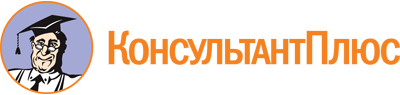 Постановление Правительства РФ от 23.07.2004 N 372
(ред. от 09.03.2022)
"О Федеральной службе по гидрометеорологии и мониторингу окружающей среды"Документ предоставлен КонсультантПлюс

www.consultant.ru

Дата сохранения: 29.05.2023
 Список изменяющих документов(в ред. Постановлений Правительства РФ от 05.12.2005 N 736,от 14.12.2006 N 767, от 29.05.2008 N 404, от 07.11.2008 N 814,от 27.01.2009 N 43, от 08.08.2009 N 649, от 14.09.2009 N 737,от 15.06.2010 N 438, от 28.01.2011 N 39, от 24.03.2011 N 210,от 06.06.2013 N 477, от 02.11.2013 N 988, от 27.12.2014 N 1581,от 17.01.2015 N 19, от 11.11.2015 N 1219, от 25.12.2015 N 1435,от 01.07.2016 N 616, от 07.07.2016 N 638, от 06.09.2018 N 1062,от 28.12.2020 N 2293, от 15.11.2021 N 1943, от 09.03.2022 N 310)Список изменяющих документов(в ред. Постановлений Правительства РФот 14.12.2006 N 767, от 29.05.2008 N 404, от 07.11.2008 N 814,от 27.01.2009 N 43, от 08.08.2009 N 649, от 14.09.2009 N 737,от 15.06.2010 N 438, от 24.03.2011 N 210, от 06.06.2013 N 477,от 02.11.2013 N 988, от 27.12.2014 N 1581, от 17.01.2015 N 19,от 11.11.2015 N 1219, от 25.12.2015 N 1435, от 01.07.2016 N 616,от 07.07.2016 N 638, от 06.09.2018 N 1062, от 15.11.2021 N 1943,от 09.03.2022 N 310)